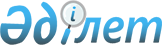 О внесении дополнения и изменения в постановление Правительства Республики Казахстан от 19 октября 2007 года № 972
					
			Утративший силу
			
			
		
					Постановление Правительства Республики Казахстан от 4 ноября 2009 года № 1752. Утратило силу постановлением Правительства Республики Казахстан от 18 июня 2015 года № 458

      Сноска. Утратило силу постановлением Правительства РК от 18.06.2015 № 458.      Правительство Республики Казахстан ПОСТАНОВЛЯЕТ:



      1. Внести в постановление Правительства Республики Казахстан от 19 октября 2007 года № 972 «Об утверждении перечня государственных органов Республики Казахстан, ответственных за ведение казахстанской части совместных межправительственных комиссий (комитетов, советов) и их подкомиссий (подкомитетов, рабочих групп) по сотрудничеству с зарубежными странами» следующие дополнение и изменение:



      в перечне государственных органов Республики Казахстан, ответственных за ведение казахстанской части совместных межправительственных комиссий (комитетов, советов) и их подкомиссий (подкомитетов, рабочих групп) по сотрудничеству с зарубежными странами, утвержденном указанным постановлением:



      раздел 2. «Правительство Республики Казахстан» дополнить пунктом 2-1 следующего содержания:

      «2-1. Совет сотрудничества «Республика Казахстан - Европейский Союз»;



      в разделе 5. «Министерство индустрии и торговли Республики Казахстан» пункт 19-2 исключить.



      2. Настоящее постановление вводится в действие со дня подписания.      Премьер-Министр

      Республики Казахстан                       К. Масимов
					© 2012. РГП на ПХВ «Институт законодательства и правовой информации Республики Казахстан» Министерства юстиции Республики Казахстан
				